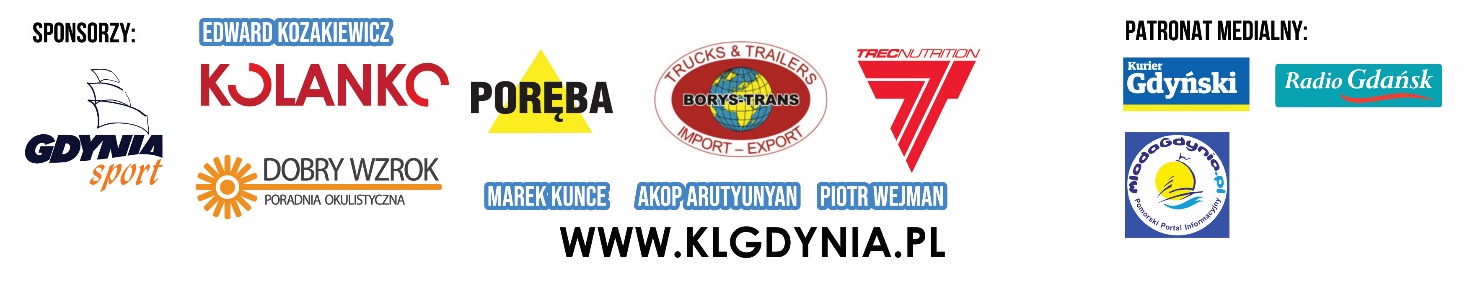 K  O M U N I K A TXXIII Festiwalu Skoku o Tyczceim. Walentego WejmanaGdynia 21.04.2018rHala LAPatronat HonorowyPrezydent Miasta GdyniWojciech SzczurekOrganizatorzy:Gdyńskie Centrum SportuKlub Lekkoatletyczny „Gdynia”Sponsorzy:Pan Edward KozakiewiczFirma Poręba Ocieplenia Piotr PorębaPoradnia Okulistyczna Dobry WzrokPaństwo GaweccyTrec Nutrition Lech TłoczkoFirma Kolanko sp. z o.o.Janusz Skawiński, Marek PapierskiS-BUD Zbigniew StuckiFirma  Borys Trans Jerzy BorysPan Akop ArutyunyanPan Marek KuncePan Piotr WejmanPatronat medialny:Radio GdańskKurier GdyńskiMłoda GdyniaRekordyFestiwalu Skoku o Tyczce im. Walentego Wejmana           Dziewczęta         7  lat			23.04.16r.    Niemczyk Maja		1.75  K.L. Gdynia         9  lat			23.04.16r.    Grożyńska Pola		2.15   WKS Flota      10 - 11 lat		21.04.07r.	Tuz Linda			2.20	K.L. Gdynia     12 - 13 lat		16.04.11r. 	Kaszuba Agnieszka	3.10	K.L. Gdynia    Młodziczki		21.04.07r	Kolasa Agnieszka		3.71	SKLA Sopot   Juniorki Młodsze	18.04.15r.    Kaszuba Agnieszka	3.90   K.L. Gdynia    Juniorki		          23.04.16r.	Kaszuba Agnieszka 	3.90	K.L. Gdynia      Chłopcy      6 lat			21.04.18r.	Wróbel Dominik		1.15   K.L. Gdynia		     7  lat			23.04.16r.    Iwaniec Filip	          1.55   K.K.L. Kielce     8 lat			18.04.18r.    Gawenda Jędrzej		1.55   Skra W-wa     9   lat			22.04.17r.    Demko Jakub		2.15   K.K.L. Kielce	    10 - 11 lat		          23.04.16r.    Gawenda Michał		2.35   Skra W-wa    12 - 13 lat		21.04.18r.	Gawenda Michał		3.90	Skra W-wa     Młodzicy		12.04.14r.	Działowski Jan		4.05	K.K.L. Kielce    Juniorzy Młodsi	          21.04.12r.	Jerzy Mateusz		5.00	WKS Zawisza    Juniorzy		           21.04.07r.	Michalski Łukasz		5.01	WKS Zawisza		Obsługa Sędziowska –            Sędzia Główny  Zawodów - Fiedorowicz Henryk           Sędzia Główny  Skoczni     - Noch Marcin          Sędzia Główny  Skoczni    - Tarnowski Jan           Sędzia notujący                 -Blechacz Barnadeta          Sędzia notujący                 -Makowska Lidia          Sędzia notujący                - Fiszer-Kaszuba Karolina          Sędzia                               - Wyka Wojciech                                                   - Michalski Adam                                                   - Klimaszewska Małgorzata                                                    - Bielang Łukasz                                                   - Czubenko Semen                     D Z I E W C Z  Ę T A-                       Kat. Krasnoludki  /2011/                       Kat. Krasnale/09/                    Kat. Dzieci Młodsze/07-08/                    Kat. Dzieci Starsze/05-06/                      Kat. Młodziczki/03-04/                  Kat. Juniorki Młodsze/02-01//                   Kat. Juniorki/00-99/                OPEN:-            C H Ł O P C Y-             Kat. Krasnoludki Młodsze/2012/              Kat. Krasnoludki /2011/           Kat. Krasnale Młodsze/2010/            Kat. Krasnale /2009/           Kat. Dzieci Młodsze/08-07/            Kat. Dzieci Starsze/06-05/               Kat. Młodzicy/04-03/              Kat. Juniorzy Młodsi/02-01/                Kat. Juniorzy/00-99/                  OPEN:-                                                                                                                                   Organizator                                                                                                                         Klub Lekkoatletyczny Gdynia                                                                                                                           Klimaszewska Bogusława1Ostrówka Zofia11KL Gdynia1,452Bielecka Katarzyna11KL Gdynia1,253Kubiś Zuzanna11KL GdyniaDNS1Michalewska Julianna09Zawisza Bydgoszcz1,852Filipowicz Wiktoria09KL Gdynia1,553=Pokrywka Karolina09KL Gdynia1,453=Klimaszewska Julia09KL Gdynia1,455Pawlata Oliwia09KL GdyniaDNS1Czoska Katarzyna07KL Gdynia1,902Olender Lena08KL Gdynia1,803=Hudzik Natasza07Flota Gdynia1,803=Zawadzińska Karolina07KL Gdynia1,805Grożyńska Pola07Flota Gdynia1,706Gierasimiuk Helena07Flota Gdynia1,707Szewczyk Zofia07OSOT Gdańsk1,708Torlińska Julia08KL Gdynia1,709Połchowska Maja08KL Gdynia1,7010Kądzielewska Julia07Flota Gdynia1,5011Iwoła Klara08KL Gdynia1,5012Sarawi Natalia08KL Gdynia1,4013Pawelec Natalia07KL Gdynia1,4014Iwen Helena08KL Gdynia1,2015Szczepaniak Maja08 Zawisza Bydgoszcz1,2016Wesołowska Natalia07KL Gdynia1,0017Marzec Matea08KL GdyniaDNS18Horczak Izabela07KL GdyniaDNS19Węgrzyńska Natalia07KL GdyniaDNS1Lewandowska Natalia05SKLA Sopot2,602Dąbrowska Marta05OSOT Gdańsk2,503Skassa Oliwia05SKRA Warszawa2,204Kuźniar Rozalia05ASZ AWF Gdańsk2,105Biskupska Natalia05KKL Kielce2,106Jastrząb Zofia06KKL Kielce2,107Starzyńska Aleksandra06KL Gdynia2,008Mikołajczyk Natalia05KL Gdynia1,809Dambek Olga06KL Gdynia1,7010Miłosz Urszula06KL Gdynia1,7011Jastrząb Emilia06KKL Kielce1,4012Raczkowska Martyna05AZS AWF GdańskNM13Weręgowska Barbara06KL GdyniaDNS14Więcek Rozalia05KL GdyniaDNS15Duda Amelia06KL GdyniaDNS16Maciejewska Wiktoria05SKLA SopotDNS1Jakovenko Valentyna03AZS AFF Gdańsk3,302Skubisz Julia03Flota Gdynia3,003Bartel Maria04AZSAWF Gdańsk2,904Strząbała Aleksandra03KKL Kielce2,805Ciesielska Kinga03KKL Kielce2,706Podlińska Gabriela03AZS AWF Gdańsk2,607Szewczyk Amelia04OSOT Gdańsk2,508Kabała Aleksandra03KKL Kielce2,409Żyromska Natalia04OKS Skra W-wa2,2010Olszewska Natalia04OKS Skra W-wa2,1011Kaczyńska Pola04OKS Skra W-wa2,0012Byzdra Julia04AZS-AWF Gdańsk2,001Wejman Karolina01KL Gdynia3,802Boraczyńska Agata01AZS AWF Gdańsk3,603Jabłońska Wiktoria02Skra W-wa3,504Czarnecka Olga01AZS AWF Gdańsk3,405Sudoł Julia01AZS AWF Gdańsk3,306Kozłowska Natalia02AZS WAF Gdańsk3,007Poręba Martyna02KL Gdynia3,008Ogiegło Pola02Flota Gdynia2,909Traczyk Agata01SKLA Sopot2,5010Kamińska Zuzanna01MKS Pułtusk2,3011Dąbrowska Klaudia02UKS Kusy W-wa2,2012Michniewska Anna01WarszawiankaNM13Flis Zofia02WarszawiankaDNS1Grożyńska Agata00Flota Gdynia3,102Miśkiewicz Aleksandra00KS Warszawianka2,603Sobczyk Alicja00KKL Kielce2,504Nautz Julia99AZS AWF GdańskNM1Wejman Karolina01KL Gdynia3,802Boraczyńska Agata01AZS AWF Gdańsk3,603Jabłońska Wiktoria02SKRA Warszawa3,504Czarnecka Olga01AZS AWF Gdańsk3,405Jakovenko Valentyna03AZS AWF Gdańsk3,306Sudoł Julia01AZS AWF Gdańsk3,307Grożyńska Agata00Flota Gdynia3,108Kozłowska Natalia02AZS AWF Gdańsk3,009Poręba Martyna02KL Gdynia3,0010Skubisz Julia03Flota Gdynia3,001Wróbel Dominik12KL Gdynia1,151Iwaniec Filip11KKL Kielce1,752Czoska Stanisław11KL Gdynia1,253Pokrywka Igor11KL Gdynia0,851Gawenda Jędrzej10Skra Warszawa1,552Mielewczyk Jakub10KL Gdynia1,451Starego Rafał09KL Gdynia1,552Starego Wojciech09KL Gdynia1,551Złoch Konrad08KL Gdynia2,102Białogoński Karol07KKL Kielce2,003Demko Jakub08KKL Kielce1,904Koralewski Maksymilian07SKLA Sopot1,805Jankowski Jeremi07Flota Gdynia1,606Pawlak Olaf08KL Gdynia1,407Kaczmarek Dominika08KL GdyniaDNS1Gawenda Michał05Skra Warszawa3,90 Rek.Polski2Karaszewski Paweł06SKLA Sopot2,603Wdowiak Kszysztof05KL Gdynia2,404Dobroliński Dawid06KL Gdynia2,205=Jank Adam06KL Gdynia2,105=Wicki Maksymilian05KL Gdynia2,107Złoch Aleksander06 KL Gdynia2,108Wieczerzak Kornel06KL Gdynia2,009Kowalski Dominik06Flota Gdynia1,901Maciejewski Kacper03Flota Gdynia3,802Cacaj Wiktor04MKS Kusy Szczecin3,803Raczkowski Kacper03AZS AWF Gdańsk3,504Jagodzki Oskar03KKL Kielce3,305Vezalis Kostas04KL Gdynia3,206Łabsz Karol05AZS AWF Gdańsk3,107Pochopień Nikodem04KKL Kielce3,108Wieczerzak Kamil03KL Gdynia2,309Sokólski Oskar03SKLA SopotNM1Marciniewicz Bartłomiej02AZS AWF Gdańsk3,802Skuras Filip01KL Gdynia3,503Stolc Mikołaj02AZS AWF Gdańsk3,204Łopata Krzysztof01Sambor Tczew2,305Senk Dominik02AZS AWF GdańskNM1Auksztyn Kacper00Skra Warszawa4,302Parzyszek Fryderyk99SKLA Sopot4,201Auksztyn Kacper99Skra Warszawa4,302Parzyszek Fryderyk99SKLA Sopot4,203Gawenda Michał05Skra Warszawa3,90  R.P.4Marcinkiewicz Bartłomiej 02AZS AWF Gdańsk3,805Maciejewski Kacper02Flota Gdynia3,806Cacaj Wiktor04MKS Kusy Szczecin3,807Skuras Filip01KL Gdynia3,508Raczkowski Kacper03AZS AWF Gdańsk3,509Jagocki Oskar03KKL Kielce3,3010Vezalis Kostas04KL Gdynia3,20